I'm nobody! Who are you?Emily DickinsonI'm nobody! Who are you?
Are you nobody, too?
Then there's a pair of us -- don't tell!
They'd banish us, you know.How dreary to be somebody!
How public, like a frog
To tell your name the livelong day
To an admiring bog!Ay ay ay de la grifa negra Julia de Burgos Ay ay ay, que soy grifa y pura negra;
grifería en mi pelo, cafrería en mis labios;
y mi chata nariz mozambiquea.
Negra de intacto tinte, lloro y río
la vibración de ser estatua negra;
de ser trozo de noche,
en que mis blancos dientes relampaguean;
y ser negro bejuco
que a lo negro se enreda
y comba el negro nido
en que el cuervo se acuesta.
Negro trozo de negro en que me esculpo,
ay ay ay, que mi estatua es toda negra.
Dícenme que mi abuelo fue el esclavo
por quien el amo dio treinta monedas.
Ay ay ay, que el esclavo fue mi abuelo
es mi pena, es mi pena.
Si hubiera sido el amo,
sería mi vergüenza;
que en los hombres, igual que en las naciones,
si el ser el siervo es no tener derechos,
el ser el amo es no tener conciencia.
Ay ay ay, los pecados del rey blanco
lávelos en perdón la reina negra.
Ay ay ay, que la raza se me fuga
y hacia la raza blanca zumba y vuela
hundirse en su agua clara;
tal vez si la blanca se ensombrará en la negra.
Ay ay ay, que mi negra raza huye
y con la blanca corre a ser trigueña;
¡a ser la del futuro,
fraternidad de América! Nick and the CandlestickI am a miner. The light burns blue. 
Waxy stalactites 
Drip and thicken, tears 

The earthen womb 

Exudes from its dead boredom. 
Black bat airs 

Wrap me, raggy shawls, 
Cold homicides. 
They weld to me like plums. 

Old cave of calcium 
Icicles, old echoer. 
Even the newts are white, 

Those holy Joes. 
And the fish, the fish— 
Christ! They are panes of ice, 

A vice of knives, 
A piranha 
Religion, drinking 

Its first communion out of my live toes. 
The candle 
Gulps and recovers its small altitude, 

Its yellows hearten. 
O love, how did you get here? 
O embryo 

Remembering, even in sleep, 
Your crossed position. 
The blood blooms clean 

In you, ruby. 
The pain 
You wake to is not yours. 

Love, love, 
I have hung our cave with roses. 
With soft rugs— 

The last of Victoriana. 
Let the stars 
Plummet to their dark address, 

Let the mercuric 
Atoms that cripple drip 
Into the terrible well, 

You are the one 
Solid the spaces lean on, envious. 
You are the baby in the barn.Sylvia PlathUntitled Tanka "The lower leaves of the trees"by Sone No Yoshitada, translated by Kenneth RexrothThe lower leaves of the trees Tangle the sunset in dusk. Awe spreads with The summer twilight.Minstrel ManBecause my mouthIs wide with laughterAnd my throat Is deep with song,You do not think I suffer afterI have held my painSo long?Because my mouthIs wide with laughter,You do not hear My inner cry?Because my feet Are gay with dancing,You do not knowI die?— “Minstrel Man” Langston Hughes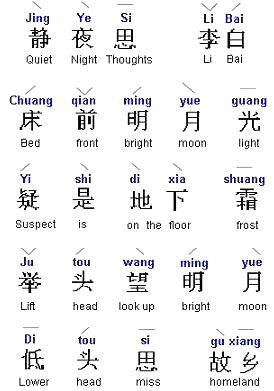 Quiet Night Thoughts by Li BaiThe moonlight glistens in front of my bed.I thought it was the frost on the ground.I lift my gaze to view the shimmering moon,Then lower my head, and miss my homeland.Facing It by Yusef Komunyakaa by Yusef Komunyakaa My black face fades,hiding inside the black granite.I said I wouldn't,dammit: No tears. I'm stone. I'm flesh.My clouded reflection eyes melike a bird of prey, the profile of nightslanted against morning. I turnthis way--the stone lets me go.I turn that way--I'm insidethe Vietnam Veterans Memorialagain, depending on the lightto make a difference.I go down the 58,022 names,half-expecting to findmy own in letters like smoke.I touch the name Andrew Johnson;I see the booby trap's white flash.Names shimmer on a woman's blousebut when she walks awaythe names stay on the wall.Brushstrokes flash, a red bird's wings cutting across my stare.The sky. A plane in the sky.A white vet's image floatscloser to me, then his pale eyeslook through mine. I'm a window.He's lost his right arminside the stone. In the black mirrora woman's trying to erase names:No, she's brushing a boy's hair.